Nov 11, 2019Journal Entry #26ART THINK:  Look at the art works below.  Write down what you think they all have in common.  ANNOUNCEMENTS/REMINDERS:Art History Power Point Presentation are due NEXT TIME (must share them with me)!  We will begin presenting them on Friday.Scratch boards due TODAYOBJECTIVES:Sign up for a time to present.  Intro to Colored Pencil techniques (watch clip)Finish and turn in Scratch Board projectDo Layer and Burnish practice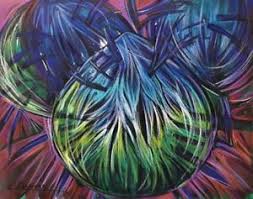 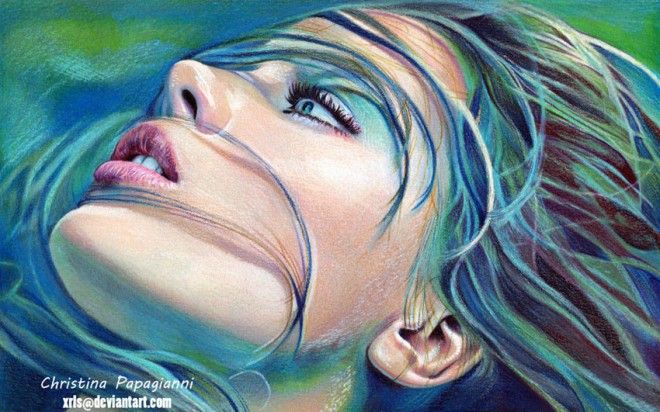 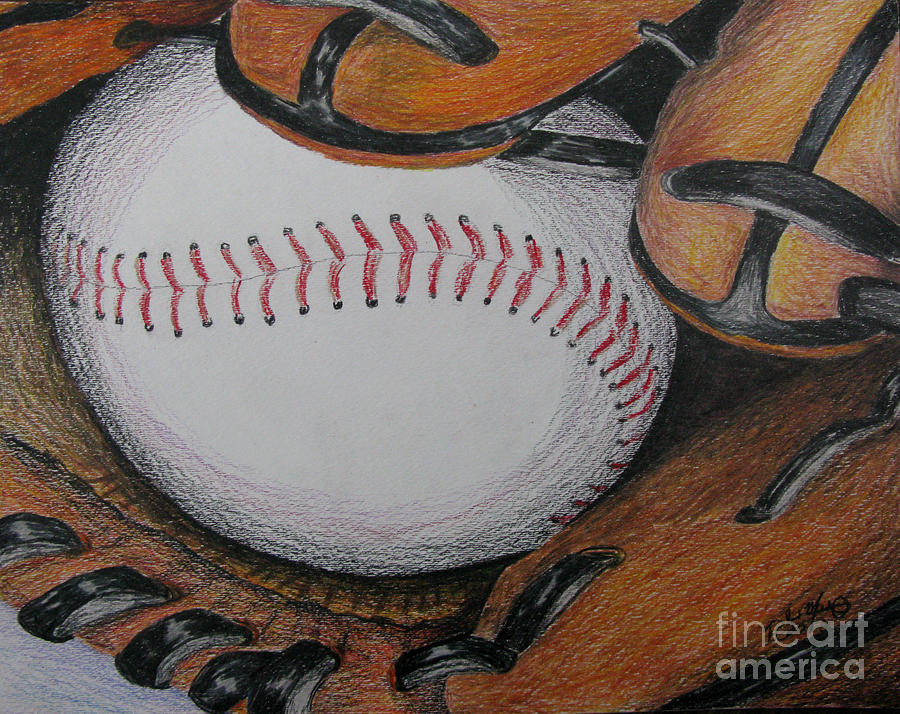 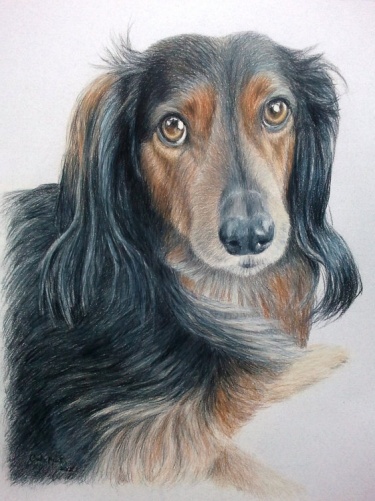 